Homemade bliss ballsThese easy, no-bake homemade bliss balls are perfect for lunch boxes or an after school snack. We're talking super healthy and super delicious.prep: 0:10 | cook 0:10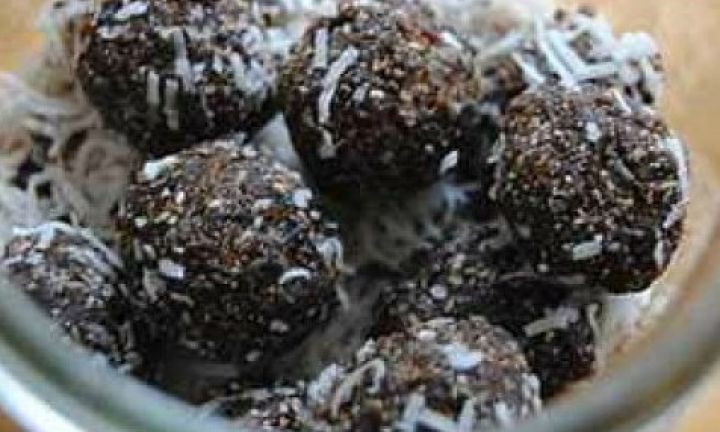 ingredients1 1/2 cups pitted dates1/4 cup sunflower seeds2 tbsp coconut oil3 tbsp chia seeds2 tbsp dark cocoa powder1 tsp vanilla extract1/2 cup (45g) desiccated coconut, for rollingMethod:Mix them together!!!